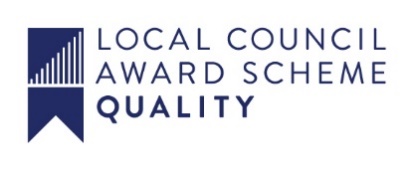 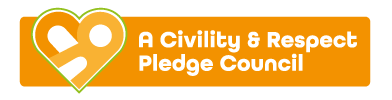 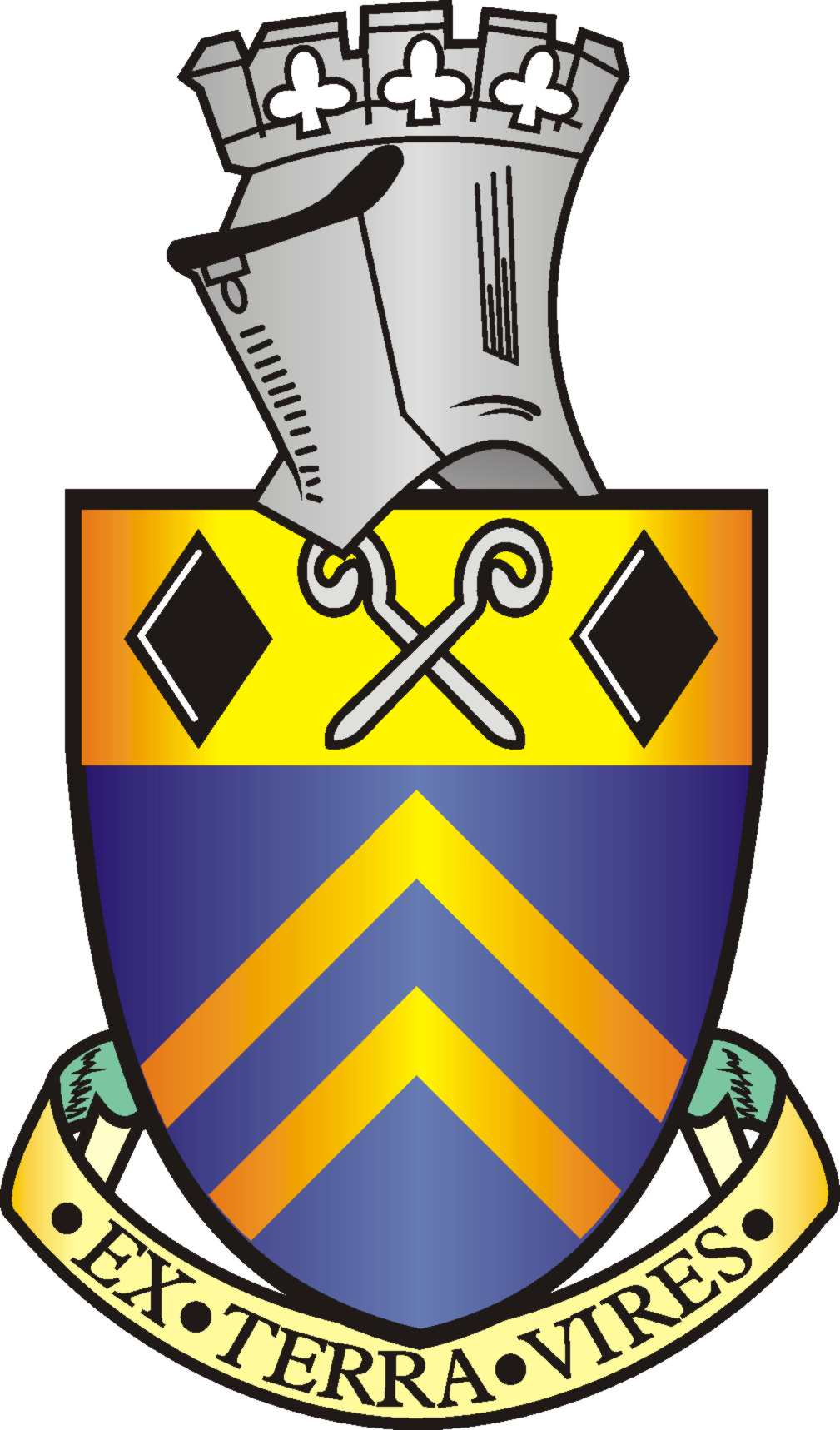 MINUTES OF ALFRETON TOWN COUNCILFULL COUNCIL MEETING HELD ON		TUESDAY 18th JULY 2023 AT 7PM IN ROOM 1Present:Town Mayor: Councillor H Jowett-FrostCouncillors: M Bennett MBE, J Gdula, M Kerry, S Marshall-Clarke, A Richardson, J Whetton, S Sounes, D Taylor & K Wood Staff:  T Crookes, Town Clerk & V Johnstone, Deputy Town ClerkMEETING OF ALFRETON TOWN COUNCIL49/23 To receive apologies for absence RESOLVEDApologies were received and approved from Councillors;J Walker (Work commitment)S Walker (Holiday) 50/23 To receive any declarations of interest from MembersItems 58/23 a. & 59/23 g. Councillor H Jowett-Frost, Personal/Non DPI, to remain in the meetingItem 59/23 d. Councillor H Jowett-Frost, DPI, tenant of Alfreton House, to leave the meetingItem 58/23 a. & 59/23 g. Councillor D Taylor – Personal/Non DPI, to remain in the meetingItem 58/23 a. & 59/23 g. Councillor M Kerry, Personal/Non DPI, to remain in the meeting51/23 Recording and Filming of Council and Committee MeetingsThe right to record, film and to broadcast meetings of the council and committees is established following the Local Government Audit and Accountability Act 2014. This is in addition to the rights of the press and public to attend such meetings. Meetings or parts of the meetings from which the press and public are excluded may not be filmed or recorded. Members of the public are permitted to film or record meetings to which they are permitted access, in a non-disruptive manner.a. For the purposes of minute taking an Officer will record the meeting audially and delete the files once the draft minutes have been produced.52/23 Public ParticipationThere were none53/23 To consider any items which should be taken in exclusion of the press and publicItems 59/23 c. To receive an update on the Allotment disposal due to commercial sensitivity  59/23 d. To receive a report on Rental Reviews due to GDPR54/23 To hear from a representative of Derbyshire Police should one be availableOfficers were unable to attend55/23 To read and consider the Minutes of the Meeting of Alfreton Town Council held on Tuesday 20th June 2023 copies have been circulated to each Member with the summons to attend the meeting; the Minutes may be taken as read. RESOLVEDThe minutes were read56/23 After consideration to approve the signature of the Meeting Minutes of Tuesday 20th June 2023 by the person presiding as a correct recordRESOLVEDThe minutes were approved as a correct record57/23 To dispose of business, if any, remaining from the last meetingThere is none58/23 To receive and consider reports and minutes of committees and working groupsYouth Provisions Steering Group notes and updatesRESOLVEDThat the notes are received and notedThat the Town Council monitor the support given over the next 3 months and provides a report to a future meeting to establish what provision to provide to the groupThat Officers are instructed to write to the local Derbyshire County Councillors and Borough Councillors to ask for their support Christmas Lights Committee Minutes for notingRESOLVEDThe minutes were noted59/23 To receive and consider additional agenda items in the order in which they have been notified.To consider a response to the East Midlands Railway Modernisation Consultation (Alfreton – EMR (eastmidlandsrailway.co.uk)RESOLVEDThat a press release and response is sent to the consultation as follows;Alfreton Town Council are very concerned to learn about the Governments proposed closure at the town's stations ticket office. The well publicised issues with no disabled access remain unresolved, and there is a distinct lack of detail in the consultation documents. It remains unclear: If the toilet facilities at the station will remain available as they are currently. 2. If the only indoor heated and weatherproof waiting room will be retained. 3. If the current staffing hours will be replicated with the new mobile roaming staff.4. How services, rovers and tickets not available via mobile, vending or online will be administered. 5. What the arrangements will be for disabled people requiring help at the station.The proposals seem short sighted, short of detail, and are fundamentally flawed. The Town Council is therefore totally opposed to the proposals and calls for them to be dropped immediately.To receive details of the proposed residential development on land west of Chesterfield Road, AlfretonRESOLVEDThat the details are notedThat the details are shared on social media to raise awareness for those who may not have received the consultationTo receive an update on the Allotment disposalRESOLVEDThat the update is notedThat Officers contact Derbyshire County Council to raise issues with the condition of the footpath To receive a report on Rental ReviewsRESOLVED1. That all rents for Alfreton House tenants are increased by 4% from 1st August 2023 2. That the allotment rent remains static for 2023/20243. That following good practise, notice is served on the allotment associations to review and increase rent from April 20254. That waste removal and maintenance is no longer provided by the CouncilTo receive the Tour of the Town observationsRESOLVED1. That the town will be divided into 4 sections, monitored by 2 Councillors per section2. That a report is brought to a future meeting to consider the purchase of Town Council branded polo shirts & fleeces, high vis vests and photo identification badges To receive a report on an additional recycling binRESOLVEDThat an additional 1,100 recycling bin is purchased at a cost of £ 398.75 per annumThat replacement keys are ordered for the existing bin and a key provided to each tenant, asking them to ensure the bin is locked after each use and that only the appropriate waste is recycledTo receive a report on Youth ServicesRESOLVEDThat the youth services budget of £6000.00 is paid to AYUP to support the outreach services through Blend60/23 To ratify the signing of orders for paymentRESOLVEDThe accounts were approved:To receive and approve payments for June 2023 £13,155.01To approve the bank reconciliation for June 2023 £105,676.7361/23 To receive reports from Members who may have attended Outside Bodies meetingsACTS - Councillor M Bennett – Next meeting scheduled for September 2023Alfreton & District Heritage Trust – Councillor K Wood shared that the Trust are working hard to have a more visible presence in the town  Amber Valley Access – Position vacantDerbyshire Unemployed Workers – Councillors S Marshall-Clarke was unable to attend the recent meeting. Councillor Jowett-Frost attended the 40th Anniversary open day  62/23 To note correspondence receivedNo correspondence has been received 63/23 To consider 4 topics for communicationRESOLVEDStationYouth ProvisionSuccess of Summer EventMemorial bench unveiling64/23 To review and approve the following policies:RESOLVEDThere are none65/23 To consider Planning Applications – 2 applications have been received since the last meetinga. To receive a report on protecting land off Chesterfield Road, AlfretonRESOLVEDThat the planning committee work with SOCAG to evidence the value of the land and approach the borough for protection.Ref – AVA/2023/0491Address – Firs Gardens Community Centre, Firs Gardens, Alfreton, Derbyshire, DE55 7FUProposal – Replace rotten timber box sash windows with UPVC sliding sash windows ground floor only.Decision Expected – 16th August 2023No commentsRef – AVA/2023/0514Address – The plantation, King Street, Alfreton, Derbyshire, DE55 7TTProposal – Replacement of roof and roof lights to unit 1 an recoating the metal roof cladding sheets to unit 2.Decision expected – 15th August 2023No Comments66/23 To receive written reports from AVBC CouncillorsA verbal report was received by Councillor S Marshall-ClarkeThe meeting heard that since the last Full Council meeting, Borough members have been focusing on Environmental & Planning Issues:Pressure is being applied to DCC regarding the opening of the new children’s play area in Alfreton ParkPlanning Enforcement – Entrance into Damsted ParkCouncillor Marshall-Clarke has a meeting scheduled with the AVBC cabinet member for Environment to discuss Seven Square, he will also raise lack of toilet facilities in Alfreton Park Date of next meeting: 19th September 2023